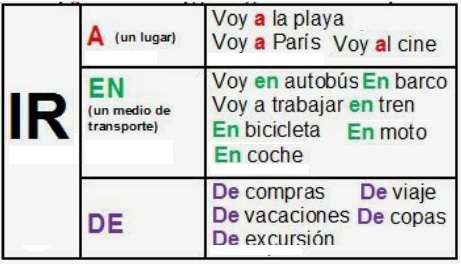 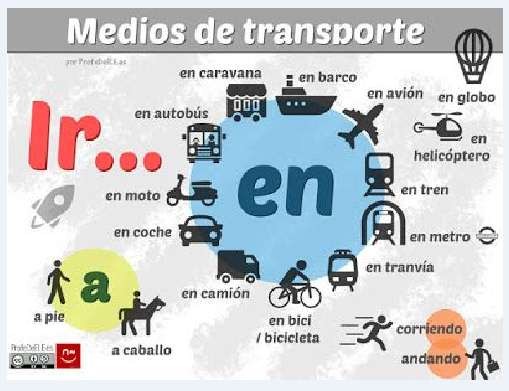 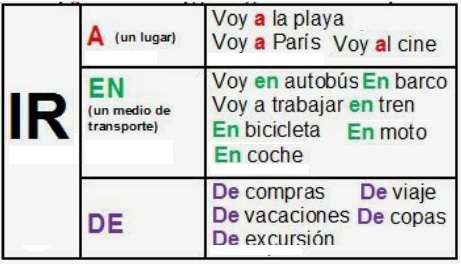 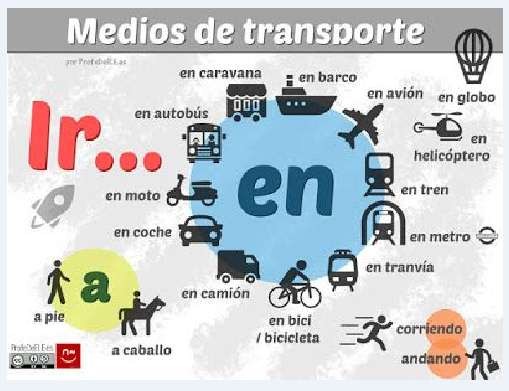 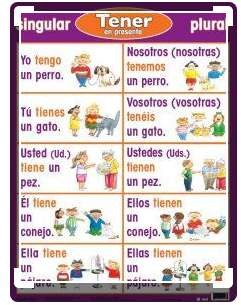 VERBO IRREGULAR “TENER”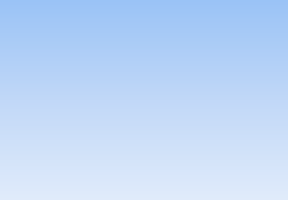 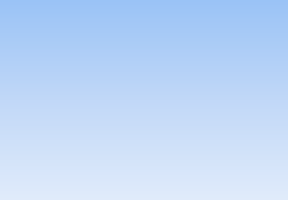 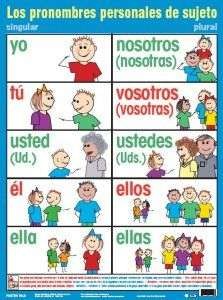 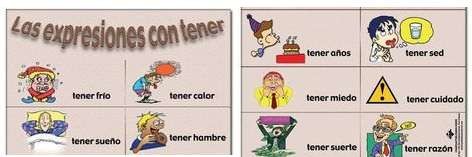 VERBO IRREGULAR “PODER”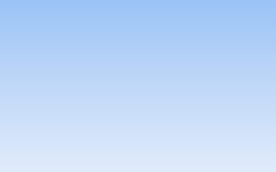 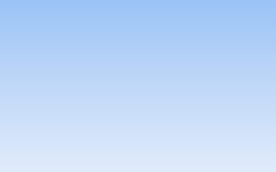 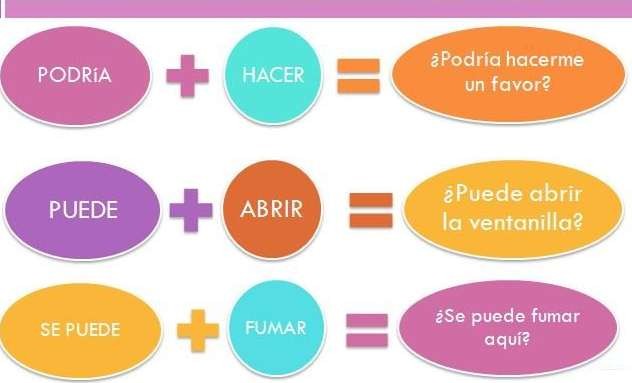 FRASESCONSTRUIR FRASES usando las 4 columnasCOMPLETAR las columnas 3 y 4VERBO IRREGULAR “IR” (VOY, VAS, IRÉ, FU)VERBO IRREGULAR “IR” (VOY, VAS, IRÉ, FU)VERBO IRREGULAR “IR” (VOY, VAS, IRÉ, FU)VERBO IRREGULAR “IR” (VOY, VAS, IRÉ, FU)VERBO IRREGULAR “IR” (VOY, VAS, IRÉ, FU)11 - PRONOMBRES PERSONALES1 - PRONOMBRES PERSONALES2 - PRESENTE3 - FUTURO11 - PRONOMBRES PERSONALES1 - PRONOMBRES PERSONALES2 - PRESENTE3 - FUTURO4 - PASADO4 - PASADOSINGULARYo TúÉl, ella, ustedvoyvas vairéirás iráfuifuiste fuefuifuiste fuePLURALNosotros, nosotras Vosotros, vosotras Ellos, ellas, ustedesvamos vais vaniremos iréis iránfuimos fuisteis fueronfuimos fuisteis fueron1 - PRONOMBRES PERSONALES1 - PRONOMBRES PERSONALES2 - PRESENTE3 - FUTURO4 - PASADOSINGULARYo TúÉl, ella, ustedtengo tienestienetendré tendrástendrátuve tuvistetuvoPLURALNosotros, nosotras Vosotros, vosotrasEllos, ellas, ustedestenemos tenéistienentendremos tendréistendrántuvimos tuvisteistuvieron1 - PRONOMBRES PERSONALES1 - PRONOMBRES PERSONALES2 - PRESENTE3 - FUTURO4 - PASADOSINGULARYo TúÉl, ella, ustedpuedo puedespuedepodré podráspodrápude pudistepudoPLURALNosotros, nosotras Vosotros, vosotrasEllos, ellas, ustedespodemos podéispuedenpodremos podréispodránpudimos pudisteispudieron1234Yo(sí)puedo – podré - pudecorrerTú(no)puedes – podrás - pudistevenirÉlla, él, Ud(siempre)puede – podrá - pudoabrirNosotras-os(nunca)podemos–podremos- pudimostrabajarVosotros-as(hoy)(ayer)podéis – podréis - pudisteishablarEllos, ellas,Uds(mañana)pueden – podrán - pudieronsentarse4VERBO IRREGULAR SABERVERBO IRREGULAR SABERVERBO IRREGULAR SABERVERBO “SABER”VERBO “SABER”41 - PRONOMBRES PERSONALES1 - PRONOMBRES PERSONALES2 - PRESENTE2 - PRESENTE3 - FUTURO3 - FUTURO4 - PASADO4 - PASADOSINGULARYo TúÉl, ella, ustedsé sabessabesé sabessabesabré sabrássabrásabré sabrássabrásupe supistesuposupe supistesupoPLURALNosotros, nosotras Vosotros, vosotrasEllos, ellas, ustedessabemos sabéissabensabemos sabéissabensabremos sabréissabránsabremos sabréissabránsupimos supisteissupieronsupimos supisteissupieron1234Yo(sí)sé – sabré - supecorrerTú(no)sabes – sabrás - supistevenir / bailarÉlla, él, Ud(siempre)sabe – sabrá - supoabrir / cerrarNosotras-os(nunca)sabemos–sabremos-supimostrabajarVosotros-as(hoy)(ayer)sabéis – sabréis - supisteishablar / leerEllos, ellas,Uds(mañana)saben – sabrán - supieronsentarse12345presentefuturopasadoYosécocinar comida italianaYo nosétocar la guitarraTúsabeshablar españolEllos nosabenhablar rusoEllasabenadar muy bienNosotrassabemoscantar en inglés¿Vosotrossabéispor qué estáis en España?Élsabeir al Parque del AlamilloVERBOVERBO IRREGULAR QUERER	“QUERER	5VERBOVERBO IRREGULAR QUERER	“QUERER	5VERBOVERBO IRREGULAR QUERER	“QUERER	5VERBOVERBO IRREGULAR QUERER	“QUERER	5VERBOVERBO IRREGULAR QUERER	“QUERER	5VERBOVERBO IRREGULAR QUERER	“QUERER	5VERBOVERBO IRREGULAR QUERER	“QUERER	5VERBOVERBO IRREGULAR QUERER	“QUERER	51 - PRONOMBRES PERSONALES1 - PRONOMBRES PERSONALES1 - PRONOMBRES PERSONALES2 - PRESENTE2 - PRESENTE3 - FUTURO4 - PASADO4 - PASADOSINGULARSINGULARYo TúÉl, ella, ustedquiero quieresquierequiero quieresquierequerré querrásquerráquise quisistequisoquise quisistequisoPLURALPLURALNosotros, nosotras Vosotros, vosotrasEllos, ellas,ustedesqueremos queréisquierenqueremos queréisquierenquerremos querréisquerránquisimos quisisteisquisieronquisimos quisisteisquisieron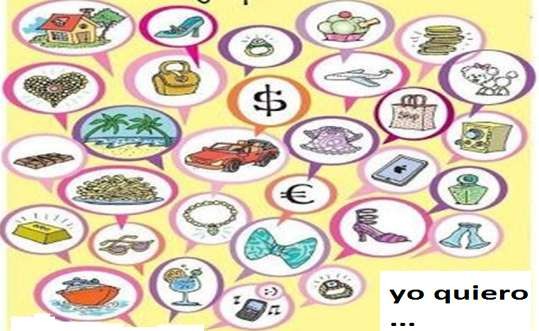 EJEMPLOSEJEMPLOSEJEMPLOSEJEMPLOSEJEMPLOSEJEMPLOSEJEMPLOSEJEMPLOSYo quiero unos zapatos Tú quieres un anillo Ella quiere chocolateNosotros queremos un cocheVosotras queréis ir a la playa Ustedes quieren viajar en aviónYo quiero unos zapatos Tú quieres un anillo Ella quiere chocolateNosotros queremos un cocheVosotras queréis ir a la playa Ustedes quieren viajar en aviónYo quiero unos zapatos Tú quieres un anillo Ella quiere chocolateNosotros queremos un cocheVosotras queréis ir a la playa Ustedes quieren viajar en aviónYo quiero… Tú quieres… Ella quiere…Nosotros queremos… Vosotras queréis…Ustedes quieren…Yo quiero… Tú quieres… Ella quiere…Nosotros queremos… Vosotras queréis…Ustedes quieren…Yo quiero… Tú quieres… Ella quiere…Nosotros queremos… Vosotras queréis…Ustedes quieren…